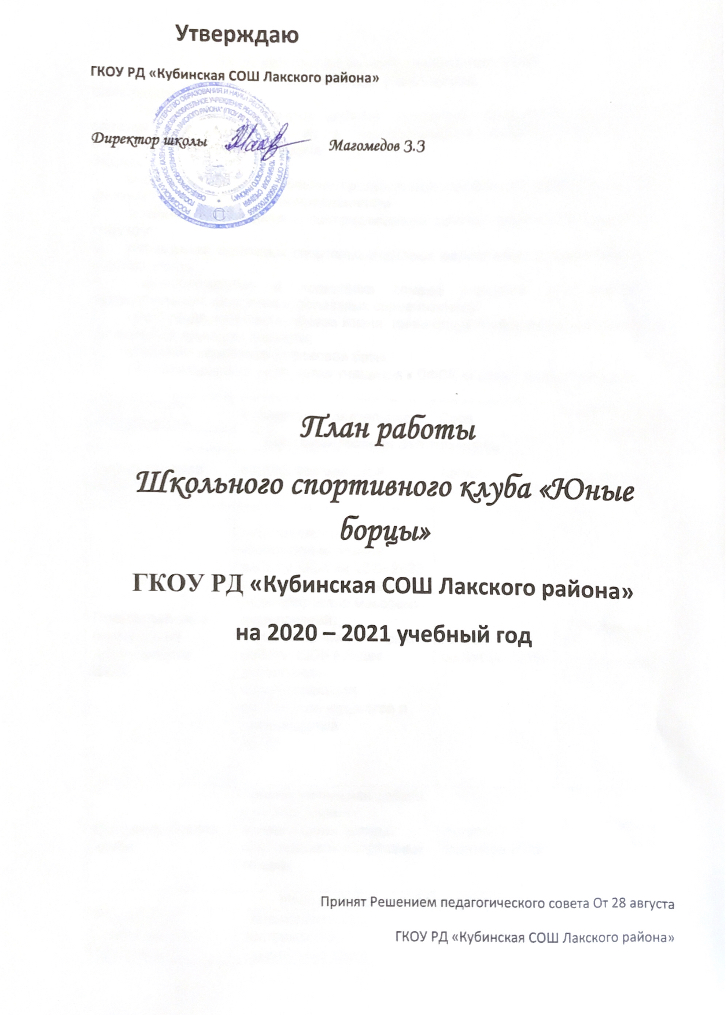 План работы школьного спортивного клуба на 2020-2021 учебный годЦель работы ШСК:	Повышение массовости занятий учащимися физической культурой и спортом для вовлечения их в систематический процесс физического и спортивного совершенствования.Задачи:1.     реализации образовательных программ дополнительного образования детей физкультурно-спортивной направленности;2.     вовлечение учащихся в систематические занятия физической культурой и спортом;3.     проведение школьных спортивно-массовых мероприятий и соревнований по направлениям;4.     комплектование и подготовка команд учащихся для участия в муниципальных, окружных и областных соревнованиях;5.     пропаганда здорового образа жизни, личностных и общественных ценностей физической культуры и спорта;6.     создание нормативно-правовой базы;7.     комплектование и подготовка учащихся к ВФСК «Готов к труду и обороне».Приложение 1 Мероприятия на 2020-2021 учебный год по внедрению Всероссийского физкультурно – спортивного комплекса «Готов к труду и обороне»Приложение 2План физкультурно-оздоровительных и спортивно-массовых мероприятийна 2020 - 2021 учебный годНаправление деятельностиСодержание деятельностиСрокОтветственные за исполнениеОрганизационная деятельностьОрганизационная деятельностьОрганизационная деятельностьОрганизационная деятельностьВыбор лидеров ШСКподбор состава ШСК;
Август-сентябрь 2019г Зам.дир. по ВРПланирование и организация деятельности ШСК- составление и утверждение планов работы ШСК на 2019-2020 уч. год (план работы ШСК, план спортивно массовых мероприятий);                      - составление расписания работы ШСК (общее расписание, индивидуальное расписание педагогов и специалистов ШСК);                                                         Август-сентябрь 2019г Зам.дир. по ВР, руководитель ШСУ Создание Совета клуба- разъяснительная работа с ученическими коллективами школы, коллективами спортивных  секций;                                  Август-сентябрь 2019гРуководитель ШСК, педагоги  ДО ШСКМетодическая деятельностьМетодическая деятельностьМетодическая деятельностьМетодическая деятельностьРазработка, согласование программ дополнительного образования детей физкультурно-спортивной направленности- анализ имеющихся программ ДО;
- выявление круга интересов учащихся ОУ;
- написание программ ДО.

 В течение года Руководитель ШСК, педагоги ДО,Проведение методических мероприятий с целью обмена опытом- участие в  методических объединениях педагогов ДО (на уровне района);
- участие в семинарах, круглых столах и других формах обмена опытом.В течение учебного года по плану, по индивидуальному плануРуководитель ШСК, педагоги ДОУчастие в конкурсах разного уровня - районных, региональных, федеральных- поиск интересных вариантов конкурсной деятельности;
- подготовка к соревнованиям, состязаниям;
- непосредственное участие в соревнованиях;
- подведение итогов.В теч. уч. года по плану и годовому плану ООЗам.дир. по ВР, Руководитель ШСК,  педагоги  ДО ШСКОрганизация и проведение смотров спортивных коллективов школы- выбор темы смотра;
- подготовка и оформление эмблем и девизов спортивных коллективов - классов;
- проведение выставки эмблем;
- анализ проведения.Апрель – май 2020г.Руководитель ШСК,  педагоги ДО ШСКСвязь с социальными партнерамиУчастие в спортивных соревнованиях сельского поселенияВ течение учебного годаЗам.дир. по ВР, Руководитель ШСК, Связь со школами района- обмен информацией с другими ОО, работающих в рамках физкультурно-спортивной направленности;
- проведение совместных мероприятий.В течение учебного годаРуководитель ШСК, педагоги ДО ШСКОсуществление контроля над работой ШСКПроверка документации В течение учебного годаЗам.дир. по ВРКонтроль ведения отчетной документации специалистами, работающими в ШСК- проверка планов специалистов;
- проверка ведения журналов педагогами ДО.В течение учебного года по плану контроляРуководитель ШСК.Проведение спортивных праздников, спортивных акций, смотров. - подготовка спортивно-массовых мероприятий (разработка сценариев и плана подготовки);
- обеспечение участия учащихся в спортивно-массовых мероприятиях;
- проведения мероприятия; 
- анализ мероприятия.В течение учебного года (Приложение 1)Руководитель ШСК, педагоги  ДО ШСКФормирование списков учащихся допущенные к сдаче норм ГТО
- формирование списков- издание приказа по сдаче норм ГТОсентябрь руководитель ШСК, мед.работникОбновление информационного стенд по ВФСК ГТО	- информирование всех участников  образовательного процесса о мероприятиях по ВФСК «Готов к труду и обороне» ( ГТО)ноябрьруководитель ШСК.Обновление на сайте школы специального раздела, содержащий информацию ВФСК ГТО-нормативные документы-положение о ВФСК ГТО-материалы отражающие ход сдачи нормативов, рекорды, разрядные нормы по видам спорта, таблицы оценки результатов соревнований, фотоматериалы.	сентябрьзам.дир по ВР, отв. за сайтПодготовить рабочую документацию по фиксированию результатов сдачи нормативов ГТО- протоколы физической подготовленности, - учебные нормативы по усвоению навыков, умений развитию двигательных качеств, - результаты (мониторинг)	В течение годаХакимова Н.М., зам.дир по ВР,Шуляк И.В., руководитель ШСК. №Нормативы	Ступени Дата сдачиЧелночный бег 3х10 м	1сентябрьБег на 30, 60, 100 м2-5сентябрьБег на 1, 2 км1-5сентябрьПрыжок в длину с места толчком двумя ногами	1-5сентябрьПрыжок в длину с разбега2-5сентябрьПодтягивание из виса лежа на низкой перекладине1-5сентябрьПодтягивание из виса на высокой перекладине1-5сентябрьСгибание и разгибание рук в упоре лежа.сентябрьПоднимание туловища из положения лежа на спине	1-5сентябрьНаклон вперед из положения стоя с прямыми ногами на полу1-5сентябрьМетание теннисного мяча в цель1-2майМетание спортивного снаряда на дальность3-5майТуристический поход с проверкой туристических навыков3-5сентябрьМероприятияСрокиОтветственныеСпартакиада учащихся общеобразовательных учреждений Лакского  районаВ течение года                (по плану)ЗДВР., Учителя физ.культурыРадиобеседы, посвященные ЗОЖВ течение года                  (по плану)Педагог-организатор, медийщики                         Организация работы спортивных секцийВ течение года, по расписаниюЗДВР, педагоги ДОПроведение кросса, посвященного памяти В.В. Корчемкина  1-11 классысентябрь ЗДВР., Учителя физ.культуры, кл.рук. Декада физкультуры и спорта(по плану)ЗДВР., Учителя физ.культуры, кл.рук., п.о., мед.раб.Общешкольные соревнования по пионерболу 5-8 классов.октябрьЗДВР., Учителя физ.культуры, кл.рук.Общешкольные соревнования по футболу 5-8 классов.октябрьЗДВР., Учителя физ.культуры, кл.рук.Семейные старты «Мы веселые ребята»  1-4 классоктябрьУчителя физ.культуры, кл.рукСоревнования по волейболу для учащихся 9-11 классовноябрьУчителя физ.культуры, кл.рукСоревнования среди школьного округа по ГТОноябрьУчителя физ.культуры, кл.рук, школьный  округ  Соревнования «От игры к спорту» 1-4 классыдекабрьУчителя физ.культуры, кл.рукСоревнования по баскетболу для учащихся 5-11 классовдекабрь - январьУчителя физ.культуры, кл.рукОбщешкольные соревнования по пионерболу5-7классовфевральУчителя физ.культуры, кл.рукОбщешкольные соревнования по Волейболу8-11 классовфевральУчителя физ.культуры, кл.рукСоревнования по стритболу для учащихся 5-11 классовмартУчителя физ.культуры, кл.рукГубернаторские состязания для учащихся 1-11 классов	В течение годаУчителя физ.культуры, кл.рукОбластная профилактическая акция «Областная зарядка»Октябрь - май ЗДВР, п.о., Учителя физ.культуры, кл.рук, специалисты ведомств (по согласованию)Веселые старты «Букварь спорта» 1-4 классымайЗДВР, п.о., Учителя физ.культуры, кл.рукВесенний кросс «В здоровом теле здоровый дух». 1-11 классов.майУчителя физ.культуры, кл.рукОрганизация социально-значимой деятельности в летний периодиюнь-августЗДВР, учителя физ.культуры, кл.рукОрганизация спортивно-массовой работы в лагере дневного пребывания детей «Радуга»июньЗДВР, начальник лагеря, учителя физ.культуры, кл.рук